Willkommen im Freizeitbereich der GTS-Lohnsburg!Liebe Eltern!Wir freuen uns darauf, eure Kinder in der GTS willkommen zu heißen!Bewegung an der frischen Luft und wertschätzender, respektvoller Umgang miteinander gehören zur Nachmittagsbetreuung ebenso wie immer wiederkehrende Rituale.In unserer Gruppe legen wir besonderen Wert auf ein harmonisches Miteinander und auf gute Gespräche. Der Freizeitbereich der Schule soll Spaß machen und dient auch zur Entspannung, deshalb achten wir besonders auf die individuellen Bedürfnisse der Kinder.Die gute Kooperation mit den Lehrerinnen und der Gemeinde unterstützt uns maßgeblich in unserer Arbeit.Diese Aktivitäten sind beliebt:Basteln mit NaturmaterialienKreativ malen mit AcrylfarbenBewegung an der frischen Luft (wir gehen zum Sportplatz, in den Wald, zum Bob fahren oder auf den SpielplatzSpiele im Turnsaal (Fußball, Völkerball, Ringe und Slack-Line)Mitmach-TheaterGeschichten lesenTraumreisen mit KlangschalenKlangrätselYogaArbeiten mit Düften (Räuchern, etc.)Es ist eine große Auswahl an Lern- und Gesellschaftsspielen vorhanden!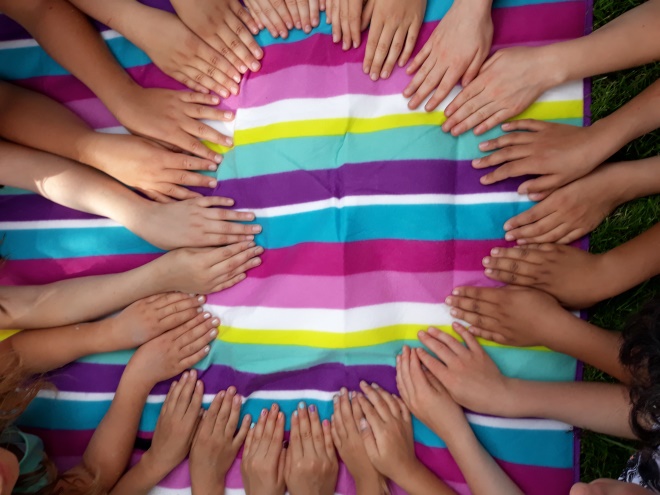  Ein gut sortiertes Bastel- und Malequipment fördert die Freude an der Kreativität bei den Kindern.Die Leiterinnen der GTS:Maria Berger: Gemeinsam mit meinem Mann wohne ich in Lohnsburg. Wir haben 2 erwachsene Töchter und 4 Enkelkinder.Seit 2015 arbeite ich in der Nachmittagsbetreuung.Das Spielen in der Gruppe, ob im Freien oder im Turnsaal, zur Stärkung des Wir-Gefühls ist mir wichtig. Wir machen Entdeckungsreisen in den Wald, Bachwanderungen und sammeln Naturmaterialien für Bastelarbeiten.Als Leiterin der Öffentlichen Bibliothek Lohnsburg ist es mir ein Anliegen, durch eine regelmäßige (Vor) Lesezeit die Leselust zu fördern.Bettina Maria Burgstaller:verheiratet, 2 Kinder, 2 Katzen Kinesiologin, Tagesmutter und Lebens- und Sozialberaterin i. A.Seit 2018 in der Nachmittagsbetreuung tätig.Mir persönlich ist es wichtig die Kinder dort abzuholen, wo sie stehen und darauf zu achten, was ihnen guttut. Kein Tag in der Nachmittagsbetreuung gleicht dem anderen und jeder Tag bringt neue Fortschritte und Erlebnisse.Die Arbeit mit den Kindern ist eine bereichernde Aufgabe für mich und ich freue mich auf die gute Zusammenarbeit mit den Eltern!